Student AchievementsActivities, Awards, & Competitions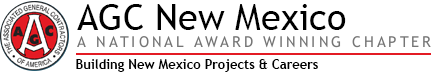 Application for Associated General Contractors (AGC) Student ChapterThe Student Chapter of AGC holds regular monthly meetings and routinely interacts with member organizations of the AGC of Central New Mexico.  The AGC supports the student chapter in preparing for the annual ASC student completion in Reno, Nevada.For information on the chapter activities, go to the AGC web page:  Associated Schools of Construction (ASC) National and Regional Student Competitions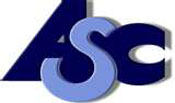 The Associated Schools of Construction (ASC) supports both National and Regional Student Competitions. Each year regional competitions are held in various locations across the United States. Teams can compete in one of 12 categories which focus on different aspects of the industry. Award criteria includes estimating, bidding, planning, scheduling, presentation skills, creativity, understanding of sound construction techniques and thoughtful methodologies.For information on the upcoming competitions, go to ASC web page.National Association of Homebuilders (NAHB)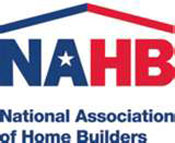 The NAHB Student Competition is a residential construction management competition following all aspects of a residential construction project from start to finish. This includes marketing research, estimating, construction planning, scheduling, value engineering and green building strategies, and financial analysis, etc. The competition problem, released in early October, usually focuses on the construction of a multi-family or single family housing development. Our deliverable is a packet to be submitted in early January, limited to 150 pages and containing all work performed during fall quarter.For information on the upcoming competitions, go to NAHB web page.Emerging Green Professionals (EGP)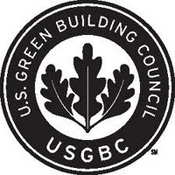 USGBC Emerging Professionals are the energetic and dynamic leaders of tomorrow’s green building movement. The program is geared toward individuals out of school and under 30, but does not exclude anyone who may be interested. USGBC Emerging Professionals seek to engage all those who are interested in learning about and advocating for sustainable building practices. So who are Emerging Professionals? Certainly many are young architects and engineers, but they also include young lawyers, education and healthcare professionals, sustainability consultants, and anyone else interested in the future of green building.For information on the upcoming activities, go to EGP web page